ПДД  для велосипедистов и водителей мопедов:Управлять велосипедом при движении по дорогам разрешается только с 14 лет. Водитель мопеда обязан иметь при себе и по требованию сотрудников полиции передавать им, для проверки водительское удостоверение или временное разрешение на право управления транспортным средством соответствующей категории (выдаётся с 16 лет)3. Лица моложе 14 лет могут ездить на велосипеде в тех местах, где нет движения автомобильного транспорта - на закрытых площадках, во дворе, на стадионах и в других безопасных местах.4. До 15 лет посадка на велосипед допускается только одного водителя велосипеда и перевозка груза массой не более 15 кг. 5. Прежде чем выезжать на велосипеде в места общественного пользования, необходимо приобрести навыки езды на велосипеде: держать равновесие, ездить медленно, поворачивать влево и вправо, делать разворот, ездить по «восьмёрке», тормозить, управлять одной рукой (это необходимо, чтобы на повороте подавать одной рукой сигналы). 6. Перед выездом на велосипеде необходимо проверить его исправность: тормоз, руль, звуковой сигнал,  наличие светоотражателей  белых спереди, красных сзади и оранжевых по бокам.7. Водитель мопеда или велосипедист обязан знать и соблюдать правила дорожного движения. Велосипедист приравнивается к водителю других транспортных средств.8.  Водители мопедов должны двигаться по правому краю проезжей части в один ряд либо по полосе для велосипедистов. Допускается движение водителей мопедов по обочине, если это не создает помех пешеходам.9.  При отсутствии специальной полосы для велосипедистов допускается движение по обочине дороги, тротуару, если это не создаёт помех пешеходам. При движении по дорогам велосипедист должен двигаться только по правой крайней полосе в один ряд как можно правее (не более одного метра от бордюра). Выезд на большее расстояние разрешается лишь для объезда препятствий или обгона, в разрешённых случаях для поворота налево или разворота.  10.  При движении велосипедистов группой (не более 10), необходимо ехать один за другим, на некотором расстоянии друг от друга. 11.  Если движение велосипедиста по тротуару, пешеходной дорожке, обочине или в пределах пешеходных зон подвергает опасности или создает помехи для движения иных лиц, велосипедист должен спешиться.12. Если имеется велосипедная дорожка, то движение по проезжей части или тротуару  запрещается. 13. Во время движения необходимо следить за движением транспортных средств, пешеходов, сигналами светофоров, водителей и другой обстановкой на дороге. 14. Использовать во время езды нужно только те сигналы, которые установлены правилами дорожного движения.15. Велосипедист должен подавать сигналы поворота перед началом движения, перестроением, поворотом и остановкой. Сигналу левого поворота соответствует вытянутая в сторону левая рука, сигналу правого поворота - вытянутая правая рука. Предупредительные сигналы рукой о манёврах необходимо подавать заблаговременно.  16.  Велосипедист, приближающийся к нерегулируемому пешеходному переходу, обязан уступить дорогу пешеходам, переходящим дорогу или вступившим на проезжую часть (трамвайные пути) для осуществления перехода.17. Велосипедистам и водителям мопедов запрещается:управлять велосипедом, мопедом, не держась за руль хотя бы одной рукой;перевозить груз, который выступает более чем на 0,5 м по длине или ширине за габариты, или груз, мешающий управлению;поворачивать налево или разворачиваться на дорогах с трамвайным движением и на дорогах, имеющих более одной полосы для движения в данном направлении (кроме случаев, когда из правой полосы разрешен поворот налево, и за исключением дорог, находящихся в велосипедных зонах);двигаться по дороге без застегнутого мотошлема (для водителей мопедов);пересекать дорогу по пешеходным переходам. Запрещается буксировка велосипедов и мопедов, а также буксировка велосипедами и мопедами, кроме буксировки прицепа, предназначенного для эксплуатации с велосипедом или мопедом. . перевозить пассажиров, если это не предусмотрено конструкцией транспортного средства;перевозить детей до 7 лет при отсутствии специально оборудованных для них мест;двигаться по дороге без застегнутого мотошлема (для водителей мопедов);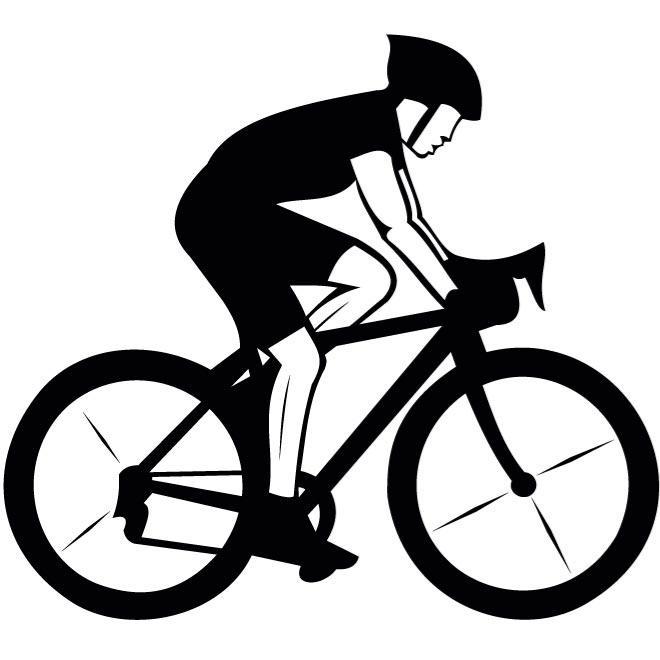 